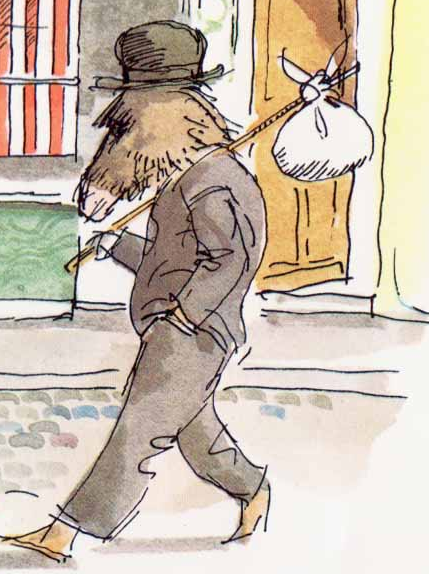 Se préparer à écrire :Ecris le mot Edouard de plus en plus petitEdouard________________________________________________________________________________________________________________________________________________________________________________________________